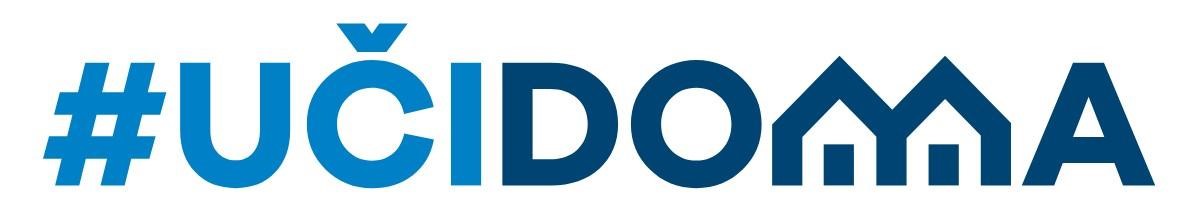 I sedmica  PETAK, 2. oktobar 2020. godine  POČETAK NASTAVE ZA VI RAZRED JE U 7:00 h  POČETAK NASTAVE ZA VII RAZRED JE U 8:30 h  POČETAK NASTAVE ZA VIII RAZRED JE U 10:00 h POČETAK NASTAVE ZA IX RAZRED JE U 12:00 h POČETAK NASTAVE ZA I RAZRED SREDNJE ŠKOLE JE U 14:00 h PREDMET  NASTAVNA JEDINICA  Crnogorski - srpski, bosanski, hrvatski jezik i književnost  Neumjetnički tekstovi - obnavljanjeMatematika                RazlomciEngleski jezikRevision 2Muzička kultura          “Sve ptičice zapjevale”- obrada pjesme po notamaRuski jezik                        O RusijiPREDMET  NASTAVNA JEDINICA  Crnogorski - srpski, bosanski, hrvatski jezik i književnost  Neumjetnički tekstovi – sistematizacijaMatematika            Računske operacije u skupu Qo+GeografijaUvod u geografijuEngleski jezikRevision 1Francuski jezikRevision: L’alphabet/Les nombres/Les salutationPREDMET  NASTAVNA JEDINICA  Crnogorski - srpski, bosanski, hrvatski jezik i književnost  Sistematizacija – neumjetnički tekstovi 2. časMatematikaRačunske operacije u skupu QBiologijaObnavljanje gradiva VII2-svijet kičmenjaka – građa čovječijeg organizmaGeografijaKontinenti i okeani, postanak i oblici reljefa – obnavljanjeFrancuski jezikRevision: QuestionsMuzička kulturaGdje je onaj cvjetak žuti, Đ.B. PergoleziPREDMET  NASTAVNA JEDINICA  Crnogorski - srpski, bosanski, hrvatski jezik i književnost  Neumjetnički tekstovi – leksikaMatematikaKvadrat i pravougaonik. Formula za P i O - obnavljanjeGeografijaUvodni časBiologijaObnavljanje gradiva VIII1- fiziologija čovjekaPREDMET NASTAVNA JEDINICA FizikaPredmet, metode i zadaci fizike. Fizičke veličineRuski jezikДневник Андрея čitanje teksta, nepoznate riječi, vježba sa slikom koja opisuje tu situacijuGeografija Uvod u fizičku geografijuMatematikaObnavljanje gradiva (II dio) 